МЕТОДИЧЕСКАЯ РАЗРАБОТКАОТКРЫТОГО УЧЕБНОГО ЗАНЯТИЯ
по учебной дисциплине«Техническая механика»для студентов 2 курса специальности 23.02.03Техническое обслуживание и ремонт автомобильного транспорта	Разработчик: Тумоян Игорь Павлович,                                                                                          преподаватель высшей                                                                                квалификационной категорииГеоргиевск, 2019 Содержание:1. Введение…………………………………………………………………. …32. Технологическая карта УЗ……………………………………………… …43. Список источников……………………………………………………...  …85. Приложение……………………………………………………… …………9Приложение №1:  Задания для закрепления нового материалаПриложение №2:  Задание на проверку и корректировку качества освоения нового материала «Кроссворд»Приложение №3: Домашнее заданиеВВЕДЕНИЕНастоящая методическая разработка предназначена для подготовки и проведения учебного занятия по учебной дисциплине «Техническая механика», в группах 2 курса, специальности 23.02.03 «Техническое обслуживание и ремонт автомобильного транспорта».Методическая цель учебного занятия: изучение основных задач, гипотез и допущений науки сопротивление материалов. Систематизация знаний по разделу 1 Теоретическая механика, темам «Введение. Абсолютно твердое тело. Материальная точка» и «Балочные системы. Классификация нагрузок и виды опор». Выявление отличия теоретической механики от сопротивления материалов. Обоснование формы проведения учебного занятия.Традиционная форма учебного занятия обычно предполагает работу учащихся за партами с использованием тетради и учебника. Данное УЗ выгодно отличается возможностью включения обучающихся в интенсивную умственную деятельность, направленную на закрепление получаемой от преподавателя информации, непосредственно во время ознакомления с темой.Приемы работы на УЗ.«Броуновское движение»Работа в малых группахПреимущества данных приемов работы:студентам интереснее работать, общаясь между собой;работа выполняется учащимися, хорошо понимающими ее цель, стимулируя наработку практики делового общения в команде, являющегося одним из важнейших социальных навыков;организация работы в парах сменного состава подчинена алгоритму, организованна и выстроена с помощью специальных карточек-посредников, имеющих разное учебное содержание, но посвященных одной теме. Используя изложенное в карточках, студенты ведут свой сочетательный диалог.Использование  в работе технологий интерактивного обучения стимулирует у учащихся:развитие личностной рефлексии;ответственность за результат общей работы;становление активной субъектной позиции в учебной деятельности;развитие навыков общения;повышение познавательной, социальной и физической активности.ТЕХНОЛОГИЧЕСКАЯ КАРТА УЧЕБНОГО ЗАНЯТИЯ №36Учебная дисциплина: «Техническая механика».ФИО преподавателя: Тумоян И.П.Дата19.01.2019г.Специальность:23.02.03 Техническое обслуживание и ремонт автомобильного транспорта, Группа 521Тема учебного занятия: «Основные гипотезы  и допущения сопротивления материалов».Цели:1.Обучающая:- систематизация знаний по разделу 1 Теоретическая механика, темам «Введение. Абсолютно твердое тело. Материальная точка» и «Балочные системы. Классификация нагрузок и виды опор»; -выявление отличия теоретической механики от сопротивления материалов;- основные задачи, гипотезы и допущения сопротивления материалов.- применение гипотез и допущений сопротивлений материалов в решении прикладных задач.2. Развивающая:- развить интерес к изучаемой УД;- развить навыки анализа и коммуникации;- повысить уровень активности и самостоятельности обучающихся.3. Воспитательная:- воспитать чувство коллективизма, умения выслушивать других;- воспитывать культуру общения.Развиваемые общие компетенции:ОК 1. Понимать сущность и социальную значимость своей будущей профессии, проявлять к ней устойчивый интерес.развивающие	Формирование общих компетенций:ОК 2. Организовывать собственную деятельность, определять методы и способы выполнения профессиональных задач, оценивать их эффективность и качество.4.Методические:	- отработка применения мультимедийных технологий обучения при проведении учебного занятия;- Активизация процесса обучения за счет создания необходимых условий эффективной познавательной деятельности студентов;- применение современных технологий в процессе обучения в соответствии с образовательными стандартами;- повышение квалификации и саморазвитие преподавателя.Тип учебного занятия: комбинированный урок (с использованием технологии КСО)Методы обучения: словесный, наглядный, проблемный.Формы обучения: фронтальная, работа в парах сменного состава, работа в малых группах.Средства обучения: Аппаратное обеспечение: - мультимедийное оборудование; персональный компьютер.Программное обеспечение: - Microsoft office 2007 (программа Power Point).Учебно-методическое обеспечение: - анимированная презентация к учебному занятию;- тестовые задания, карточки.Ход учебного занятияВ учебном занятии применяются следующие методы контроля и оценки качества освоения умений и знаний студентов:наблюдение за активностью студентов по ходу занятия и выполнения всех требований преподавателя;проверка и корректировка правильности формулирования ответов на вопросы и выводов, правильности выполнения практических заданий.Список источниковВереина Л.И., Краснов М.М. Техническая механика: учебник для сред. проф. образования. – 6-е изд., стер. – М.: Издательский центр «Академия», 2012. – 352с.;Олофинская В.П. Техническая механика: Курс лекций с вариантами практичеких и тестовых заданий: учебное пособие. – 3-е изд., испр. - М.: ФОРУМ, 2014. – 352с.ПРИЛОЖЕНИЕ№1Задания для закрепления нового материалаПРИЛОЖЕНИЕ 2Задание на проверку и корректировку качества освоения нового материала «Кроссворд».Вопросы.По горизонтали: 1 – как называется способность тела воспринимать нагрузку без разрушения (прочность); 3 – как называются материалы, механические свойства которых, не зависят от направления нагружения (изотропные); 4 – что называется мерой механического взаимодействия двух тел (сила); 5 – как называются материалы, в любой точке которые, имеют одинаковые физико-механические свойства (однородные); 7 – как называется наука о прочности и жесткости окружающих нас предметов; 8 – как называется сила, которая противодействует внешним нагрузкам (внутренняя); 9 – как называются материалы, кристаллическое строение и микроскопические дефекты в которых не учитываются (сплошные); 10 – как называется тело, у которого все размеры соизмеримы между собой (массив); 14 – как называется способность тела сохранять свои геометрические размеры под действием внешней нагрузки (жесткость); 15 – как называется ограничение перемещений точек рассматриваемого тела, наложенное извне (связь).По вертикали: 2 – как называется тело, один из размеров которого много меньше двух других (оболочка); 6 – как называется нагрузка, которая меняет свое значение в короткий промежуток времени, и может привести к внезапному разрушению конструкции (динамическая); 11 – как называется нагрузка, которая не меняется со временем или меняется очень медленно (статическая); 12 – как называется тело один из размеров, которых, значительно больше двух других (стержень); 13 – как называется сила, которая действует на конструкцию извне (внешняя).ПРИЛОЖЕНИЕ 3Домашнее заданиеРешить 2 задачи, стр. 162-175, [2] Олофинская В.П. Техническая механика: Курс лекций с вариантами практичеких и тестовых заданий: учебное пособие. – 3-е изд., испр. - М.: ФОРУМ, 2014. – 352с.№1. Определить величину продольной силы N1. Значения усилий и схему взять из таблицы 1, для своего варианта.№2. Определить величину продольной силы N1. Значения усилий и схему взять из таблицы 2, для своего варианта.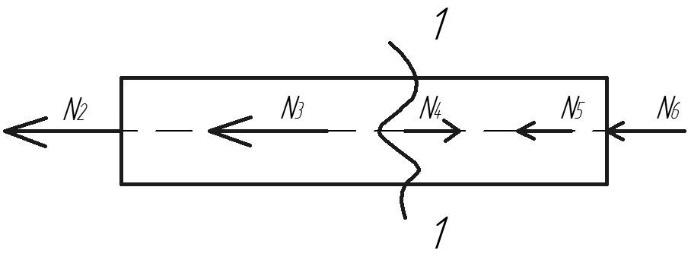 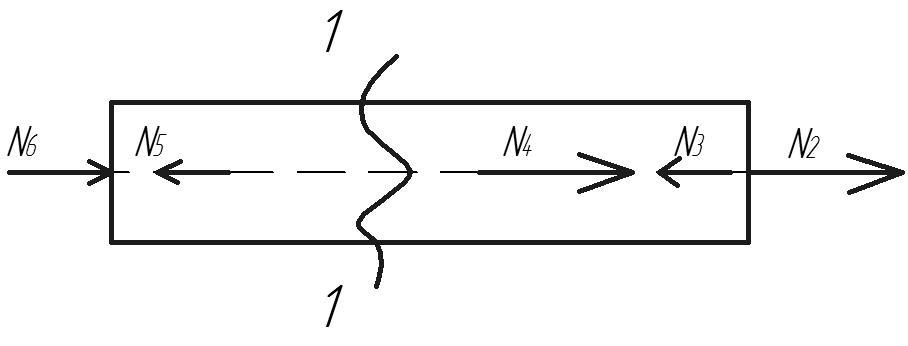 №Содержание и структура учебного занятияВремя (мин)Деятельность преподавателяДеятельность обучающегосяРазвиваемые общие и профессиональные компетенции1.Организационная часть2 минутыПриветствует, проверяет отсутствующих, сообщает тему занятияПроверяют готовность к занятию.2.Мотивация деятельностиИзучение курса «Сопротивления материалов» поможет нам предсказать поведение конструкции под нагрузкой, что позволит избежать разрушений или необратимых деформаций.3 минутыСообщает цели занятия.Обосновывает профессиональную значимость занятия.Сообщает об основных этапах занятия и условий получения оценок.Слушают преподавателя.Фокусируют внимание на предстоящей работе на занятии.Принимают поставленные цели учебного занятия3. Актуализация способов деятельности15 минутАктивирует знания учащихся.Выдает индивидуальные задания – карточки (письменный опрос).Принимает индивидуальные и групповые устные ответы обучаемых (фронтальный опрос).Отвечают на поставленные вопросы.Рассуждают вместе с преподавателем.Выполняют задания на карточках.4.Первичное изучение нового материала.Основные задачи, гипотезы и допущения курса «Сопротивления материалов»30 минутОбъясняет новый материал, приводит примеры использования полученных знаний и умений на примере решения практических задач.Озвучивает проблему для самостоятельного решения.Организует работу студентов по самостоятельному освоению нового материалаСлушают преподавателя, конспектируют.Получают информацию, пользуясь соответствующим раздаточным материалом. При затруднениях в восприятии задают вопросы.ОК3, ОК4, ОК75.Систематизация и закрепление изученного материала. Проверка и корректировка качества освоения нового материала.Повторение изученного в виде фронтально опроса студентов и решения задач30 минутАкцентирует внимание на основных положениях новой темы.Формулирует практикоориентированные вопросы или задания.Раздает всем обучающимся задания для проверки качества освоения материала.По ходу работы контролирует её выполнение.Не исключает взаимоконсультаций.Выполняют задания преподавателя, и анализируют свой ответ. При необходимости консультируются друг с другом.Учитывают замечания преподавателя. По выполнению задания производят самопроверку.Закрепляют изученный материал, озвучивая положения новой темы.ОК 3,ОК 6, ОК 76. Подведение итогов и рефлексия занятия10 минутМобилизует студентов на рефлексию результатов проведения занятия.Подводит итоги и выставляет оценки.Выдает домашнее задание к следующему занятиюСамостоятельно оценивают результаты проделанной на занятии работы.Записывают домашнее задание.ОК 4№п/пЗаданиеОтветыКод1Какой внутренний силовой фактор возникает в поперечном сечении бруса при кручении?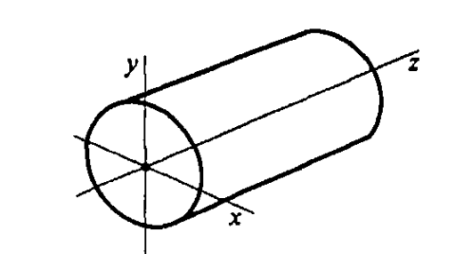 N11Какой внутренний силовой фактор возникает в поперечном сечении бруса при кручении?Qy21Какой внутренний силовой фактор возникает в поперечном сечении бруса при кручении?Mx31Какой внутренний силовой фактор возникает в поперечном сечении бруса при кручении?y42Пользуясь методом сечений, определить величину поперечной силы в сечении 1-1.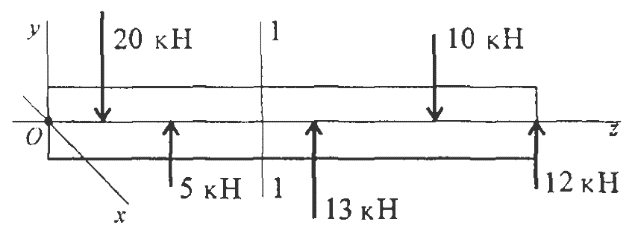 5 кН12Пользуясь методом сечений, определить величину поперечной силы в сечении 1-1.15 кН22Пользуясь методом сечений, определить величину поперечной силы в сечении 1-1.13 кН32Пользуясь методом сечений, определить величину поперечной силы в сечении 1-1.22 кН43С помощью метода сечений определите величину момента m4, величину внутреннего силового фактора в сечении 2-2.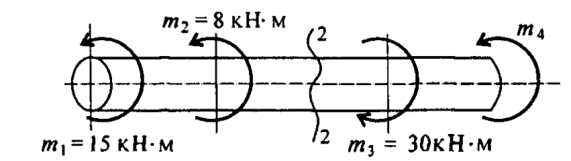 m4 = 53 кНм,Mz = 23 кНм13С помощью метода сечений определите величину момента m4, величину внутреннего силового фактора в сечении 2-2.m4 = 53 кНм,Mz = 53 кНм23С помощью метода сечений определите величину момента m4, величину внутреннего силового фактора в сечении 2-2.m4 = 23 кНм,Mz = 83 кНм33С помощью метода сечений определите величину момента m4, величину внутреннего силового фактора в сечении 2-2.m4 = 37 кНм,Mz = 7 кНм4121256310411138791415Таблица 1Таблица 2